Solicitação Auxilio FinanceiroCruz das Almas, xx de xxxx de xxxxPrograma de Pós-Graduação Universidade Federal do Recôncavo da BahiaCruz das Almas, BAPrezada,Eu _______(discente)______, venho por meio desta, solicitar auxilio financeiro para _______(evento ou coleta de campo)________, para desenvolvimento do projeto _______(titulo do projeto)_______, onde serão realizados ______(breve descrição da atividade)______. A viagem ocorrerá durante os dias __________, no município de ______(local da viagem)______.Dados do discente:Nome completo:Matricula:CPF:                                                   RG:Email:Telefone:Endereço:Banco:                                                Agência:                                            Conta:Rua Rui Barbosa, 710 – Campus Universitário CEP 44380-000 – Cruz das Almas – BA www.ufrb.edu.br/pgrecvegetaisSecretaria – Fone: (75) 3621-6366 Email: cmrgv@ccaab.ufrb.edu.brppgrgv.sec@ccaab.ufrb.edu.br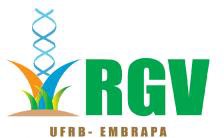 Serviço Público FederalMINISTÉRIO DA EDUCAÇÃOUniversidade Federal do Recôncavo da Bahia Centro de Ciências Agrárias, Ambientais e Biológicas                                                       Programa de Pós-Graduação 	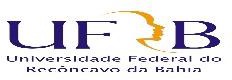 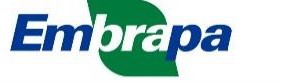 